Додатна 1: Скупови и примене – задаци из математичких листова1. Дат је скуп  . Испод сваког тврђења напиши реч ДА ако је тврђење тачно или реч НЕ ако тврђење није тачно. (за редовну наставу)2. Нацртај Венов дијаграм скупова А, В и С ако је:  , , , ,  , , . (за редовну наставу)3. Од 76 чланова плесног студија њих 12 игра само фолклор, а њих 16 само савремени плес. Колико чланова студија игра фолклор и савремени плес? (за редовну наставу)4. Дати су скупови  и . Уместо * напиши елементе тако да скуп В буде подскуп скупа А. (за редовну наставу)5. У једном одељењу петог разреда је 27 ученика и њихови омиљени предмети су математика и биологија. Три ученика воле оба предмета, а остали само по један. При томе, број ученика који воле само математику је два пута већи од броја ученика који воле само биологију. Колико ученика воли математику? (одабрани)6. У једном одељењу петог разреда је 30 ученика и њихови омиљени предмети су музичко и биологија. Пет ученика воле оба предмета, четири не воле ни један, а остали само по један. При томе, број ученика који воле само биологију је за 3 мањи од броја ученика који воле само музичко. Колико ученика воли музичко? (конкурсни)7. Нацртај Венов дијаграм скупова А, В и С ако је: , , ,  и скупови В и С су подскупови скупа А. Одреди елементе скупова В и С. (за редовну наставу)8. На слици је Венов дијаграм скупова А, В и С. Шта представља осенчени део скупа? (за редовну наставу)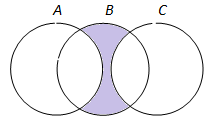 9. Дати су скупови:  и . Одреди скупове: a), б) , в) . (одабрани)10. Дати су скупови:  и . Одреди скупове: a) , б) , в) . (конкурсни)Важно!Друштво математичара Србије, односно Комисија за такмичење из математике ученика основних школа, у припреми задатака за такмичење користи задатке из Математичког листа текуће, као и две претходне школске године и то по принципу: најмање 3 задатка за школски, најмање 2 задатка за општински и најмање 1 задатак за окружни ниво такмичења. У тим задацима неки од података могу бити промењени.Решењa:1. не, да, не, да,да2. 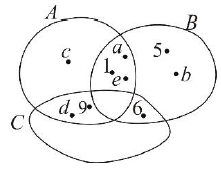 3. 52 члана студија игра и фолклор и савремени плес.4. , , 5. 19 ученика воли математику.6. 17 ученика воли музичко.7. B={k}, C={а,е}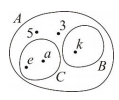 8. б)9. a) , б), в) .10.a),б),в).